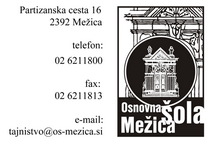 OBVESTILOObveščamo Vas,da bo od 19. 10. 2022 do 28. 10. 2022 na OŠ MEŽICA potekala akcija ZBIRANJA STAREGA PAPIRJA. Papir lahko odložite v dopoldanskem ali popoldanskem času v kontejner (zraven šolskega igrišča) za šolo. Prosimo vas, da v kontejner NE MEČETE KARTONA.Verjamemo, da boste v teh dneh našli čas in voljo ter papir dostavili.DENAR OD ZBRANEGA PAPIRJAJE NAMENJEN ČETRTOŠOLCEM ZA LETNO ŠOLO V NARAVI.HVALA ZA SODELOVANJE!Četrtošolci OŠ MEŽICA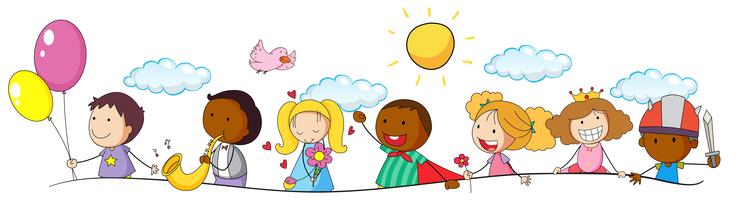 